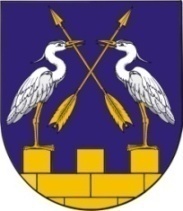        МО АДМИНИСТРАЦИЙЖЕ                              АДМИНИСТРАЦИЯ МО«КОКШАЙСК СЕЛА АДМИНИСТРАЦИЙ»         «КОКШАЙСКОЕ СЕЛЬСКОЕ ПОСЕЛЕНИЕ»ПУНЧАЛЖЕ					ПОСТАНОВЛЕНИЕот  28 февраля  2019 года  № 65Об утверждении порядка определения размера вреда, причиняемого тяжеловесными транспортными средствами при движении по автомобильным дорогам местного значения муниципального образования «Кокшайское сельское  поселение» В соответствии с пунктом 7 части 1 статьи 13 Федерального закона от 08.11.2007 N 257-ФЗ "Об автомобильных дорогах и о дорожной деятельности в Российской Федерации", на основании Федерального закона от 06.10.2003 N 131-ФЗ "Об общих принципах организации местного самоуправления в Российской Федерации" администрация муниципального образования «Кокшайское сельское поселение »ПОСТАНОВЛЯЕТ:1. Утвердить Порядок определения размера вреда, причиняемого тяжеловесными транспортными средствами при движении по автомобильным дорогам местного значения муниципального образования «Кокшайское сельское поселение», согласно приложению.2. Контроль за исполнением настоящего постановления оставляю за собой. 3. Настоящее постановление вступает в силу после его  обнародования.Глава администрации                                                          П.Н.НиколаевИсп. Иванова Л.Н.6-80-05Приложение к постановлению администрации муниципального  образования «Кокшайское сельское поселение»  от 28 февраля 2019 года  № 65Порядокопределения размера вреда, причиняемого тяжеловесными транспортными средствами при движении по автомобильным дорогам местного значения муниципального образования «Кокшайское сельское поселение»1. Настоящий Порядок устанавливает перечень исходных показателей и методику расчета размера вреда, причиняемого транспортными средствами, осуществляющими перевозки тяжеловесных грузов, подлежащего возмещению владельцами и пользователями таких транспортных средств.2. Размер вреда, причиняемого транспортными средствами, осуществляющими перевозки тяжеловесных грузов, от превышения предельно допустимых значений полной массы и (или) каждой осевой массы указанного транспортного средства определяется в зависимости от значения автомобильной дороги в соответствии с Правилами возмещения вреда, причиняемого транспортными средствами, осуществляющими перевозки тяжеловесных грузов, утвержденными постановлением Правительства РФ от 16.11.2009 N 934 "О возмещении вреда, причиняемого транспортными средствами, осуществляющими перевозки тяжеловесных грузов по автомобильным дорогам Российской Федерации".3. Общий размер вреда, причиняемого транспортными средствами, осуществляющими перевозки тяжеловесных грузов, в зависимости от вида такого транспортного средства, величины превышения предельно допустимых значений полной массы и (или) каждой осевой массы указанного транспортного средства, протяженности маршрута и базового компенсационного коэффициента текущего года рассчитывается по формуле:Пор  = (Рпм + (Рпом1 + ... + Рпомi)) x S x Tтг, где:Пор - общий размер вреда при разовом проезде транспортного средства, осуществляющего перевозки тяжеловесных грузов, руб.;Рпм - размер вреда (в руб.) при превышении полной массы транспортного средства предельно допустимых значений;Рпомi - размер вреда (в руб.) при превышении каждой осевой массой транспортного средства предельно допустимых значений;S - протяженность маршрута транспортного средства, осуществляющего перевозки тяжеловесных грузов в сотнях км;Tтг - базовый компенсационный индекс текущего года, рассчитывается по формуле:Tтг = Tпг x Iтг,где: Tпг - базовый компенсационный индекс предыдущего года;Iтг - индекс-дефлятор инвестиций в основной капитал за счет всех источников финансирования в части капитального ремонта и ремонта автомобильных дорог в текущем году, разработанный Минэкономразвития России для прогноза социально-экономического развития и учитываемый при формировании федерального бюджета на соответствующий финансовый год и плановый период.(Например, Tтг i-го года равен: Tтгi = 1 x 12008 x 12009 x ... x Ii.)